[MS-OXWSGTRM]: Get Rooms List Web Service ProtocolIntellectual Property Rights Notice for Open Specifications DocumentationTechnical Documentation. Microsoft publishes Open Specifications documentation (“this documentation”) for protocols, file formats, data portability, computer languages, and standards support. Additionally, overview documents cover inter-protocol relationships and interactions. Copyrights. This documentation is covered by Microsoft copyrights. Regardless of any other terms that are contained in the terms of use for the Microsoft website that hosts this documentation, you can make copies of it in order to develop implementations of the technologies that are described in this documentation and can distribute portions of it in your implementations that use these technologies or in your documentation as necessary to properly document the implementation. You can also distribute in your implementation, with or without modification, any schemas, IDLs, or code samples that are included in the documentation. This permission also applies to any documents that are referenced in the Open Specifications documentation. No Trade Secrets. Microsoft does not claim any trade secret rights in this documentation. Patents. Microsoft has patents that might cover your implementations of the technologies described in the Open Specifications documentation. Neither this notice nor Microsoft's delivery of this documentation grants any licenses under those patents or any other Microsoft patents. However, a given Open Specifications document might be covered by the Microsoft Open Specifications Promise or the Microsoft Community Promise. If you would prefer a written license, or if the technologies described in this documentation are not covered by the Open Specifications Promise or Community Promise, as applicable, patent licenses are available by contacting iplg@microsoft.com. License Programs. To see all of the protocols in scope under a specific license program and the associated patents, visit the Patent Map. Trademarks. The names of companies and products contained in this documentation might be covered by trademarks or similar intellectual property rights. This notice does not grant any licenses under those rights. For a list of Microsoft trademarks, visit www.microsoft.com/trademarks. Fictitious Names. The example companies, organizations, products, domain names, email addresses, logos, people, places, and events that are depicted in this documentation are fictitious. No association with any real company, organization, product, domain name, email address, logo, person, place, or event is intended or should be inferred.Reservation of Rights. All other rights are reserved, and this notice does not grant any rights other than as specifically described above, whether by implication, estoppel, or otherwise. Tools. The Open Specifications documentation does not require the use of Microsoft programming tools or programming environments in order for you to develop an implementation. If you have access to Microsoft programming tools and environments, you are free to take advantage of them. Certain Open Specifications documents are intended for use in conjunction with publicly available standards specifications and network programming art and, as such, assume that the reader either is familiar with the aforementioned material or has immediate access to it.Support. For questions and support, please contact dochelp@microsoft.com. Preliminary Documentation. This particular Open Specifications document provides documentation for past and current releases and/or for the pre-release version of this technology. This document provides final documentation for past and current releases and preliminary documentation, as applicable and specifically noted in this document, for the pre-release version. Microsoft will release final documentation in connection with the commercial release of the updated or new version of this technology. Because this documentation might change between the pre-release version and the final version of this technology, there are risks in relying on this preliminary documentation. To the extent that you incur additional development obligations or any other costs as a result of relying on this preliminary documentation, you do so at your own risk.Revision SummaryTable of Contents1	Introduction	71.1	Glossary	71.2	References	81.2.1	Normative References	81.2.2	Informative References	91.3	Overview	91.4	Relationship to Other Protocols	91.5	Prerequisites/Preconditions	91.6	Applicability Statement	101.7	Versioning and Capability Negotiation	101.8	Vendor-Extensible Fields	101.9	Standards Assignments	102	Messages	112.1	Transport	112.2	Common Message Syntax	112.2.1	Namespaces	112.2.2	Messages	112.2.3	Elements	112.2.4	Complex Types	122.2.5	Simple Types	122.2.6	Attributes	122.2.7	Groups	122.2.8	Attribute Groups	123	Protocol Details	133.1	ExchangeServicePortType Server Details	133.1.1	Abstract Data Model	133.1.2	Timers	133.1.3	Initialization	133.1.4	Message Processing Events and Sequencing Rules	133.1.4.1	GetRoomLists Operation	133.1.4.1.1	Messages	143.1.4.1.1.1	tns:GetRoomListsSoapIn Message	143.1.4.1.1.2	tns:GetRoomListsSoapOut Message	153.1.4.1.2	Elements	153.1.4.1.2.1	m:GetRoomLists Element	163.1.4.1.2.2	m:GetRoomListsResponse Element	163.1.4.1.3	Complex Types	163.1.4.1.3.1	m:GetRoomListsResponseMessageType Complex Type	163.1.4.1.3.2	m:GetRoomListsType Complex Type	173.1.4.1.4	Simple Types	173.1.4.1.5	Attributes	173.1.4.1.6	Groups	173.1.4.1.7	Attribute Groups	173.1.4.2	GetRooms Operation	173.1.4.2.1	Messages	183.1.4.2.1.1	tns:GetRoomsSoapIn Message	183.1.4.2.1.2	tns:GetRoomsSoapOut Message	193.1.4.2.2	Elements	193.1.4.2.2.1	tns:GetRooms Element	203.1.4.2.2.2	tns:GetRoomsResponse Element	203.1.4.2.3	Complex Types	203.1.4.2.3.1	m:GetRoomsResponseMessageType Complex Type	203.1.4.2.3.2	m:GetRoomsType Complex Type	213.1.4.2.3.3	t:ArrayOfRoomsType Complex Type	223.1.4.2.3.4	t:DirectoryEntryType Complex Type	223.1.4.2.3.5	t:RoomType Complex Type	223.1.4.2.4	Simple Types	233.1.4.2.5	Attributes	233.1.4.2.6	Groups	233.1.4.2.7	Attribute Groups	233.1.5	Timer Events	233.1.6	Other Local Events	234	Protocol Examples	244.1	Getting Room Lists	244.2	Getting Rooms within a Room List	245	Security	265.1	Security Considerations for Implementers	265.2	Index of Security Parameters	266	Appendix A: Full WSDL	277	Appendix B: Full XML Schema	297.1	Messages Schema	297.2	Types Schema	308	Appendix C: Product Behavior	319	Change Tracking	3210	Index	33IntroductionThe Get Rooms List Web Service Protocol enables clients to retrieve information about meeting rooms from the server. Sections 1.5, 1.8, 1.9, 2, and 3 of this specification are normative. All other sections and examples in this specification are informative.GlossaryThis document uses the following terms:endpoint: A communication port that is exposed by an application server for a specific shared service and to which messages can be addressed.Hypertext Transfer Protocol (HTTP): An application-level protocol for distributed, collaborative, hypermedia information systems (text, graphic images, sound, video, and other multimedia files) on the World Wide Web.Hypertext Transfer Protocol Secure (HTTPS): An extension of HTTP that securely encrypts and decrypts web page requests. In some older protocols, "Hypertext Transfer Protocol over Secure Sockets Layer" is still used (Secure Sockets Layer has been deprecated). For more information, see [SSL3] and [RFC5246].mailbox: A message store that contains email, calendar items, and other Message objects for a single recipient.SOAP: A lightweight protocol for exchanging structured information in a decentralized, distributed environment. SOAP uses XML technologies to define an extensible messaging framework, which provides a message construct that can be exchanged over a variety of underlying protocols. The framework has been designed to be independent of any particular programming model and other implementation-specific semantics. SOAP 1.2 supersedes SOAP 1.1. See [SOAP1.2-1/2003].SOAP action: The HTTP request header field used to indicate the intent of the SOAP request, using a URI value. See [SOAP1.1] section 6.1.1 for more information.SOAP body: A container for the payload data being delivered by a SOAP message to its recipient. See [SOAP1.2-1/2007] section 5.3 for more information.SOAP header: A mechanism for implementing extensions to a SOAP message in a decentralized manner without prior agreement between the communicating parties. See [SOAP1.2-1/2007] section 5.2 for more information.SOAP message: An XML document consisting of a mandatory SOAP envelope, an optional SOAP header, and a mandatory SOAP body. See [SOAP1.2-1/2007] section 5 for more information.web server: A server computer that hosts websites and responds to requests from applications.Web Services Description Language (WSDL): An XML format for describing network services as a set of endpoints that operate on messages that contain either document-oriented or procedure-oriented information. The operations and messages are described abstractly and are bound to a concrete network protocol and message format in order to define an endpoint. Related concrete endpoints are combined into abstract endpoints, which describe a network service. WSDL is extensible, which allows the description of endpoints and their messages regardless of the message formats or network protocols that are used.WSDL message: An abstract, typed definition of the data that is communicated during a WSDL operation [WSDL]. Also, an element that describes the data being exchanged between web service providers and clients.WSDL port type: A named set of logically-related, abstract Web Services Description Language (WSDL) operations and messages.XML: The Extensible Markup Language, as described in [XML1.0].XML namespace: A collection of names that is used to identify elements, types, and attributes in XML documents identified in a URI reference [RFC3986]. A combination of XML namespace and local name allows XML documents to use elements, types, and attributes that have the same names but come from different sources. For more information, see [XMLNS-2ED].XML namespace prefix: An abbreviated form of an XML namespace, as described in [XML].XML schema: A description of a type of XML document that is typically expressed in terms of constraints on the structure and content of documents of that type, in addition to the basic syntax constraints that are imposed by XML itself. An XML schema provides a view of a document type at a relatively high level of abstraction.MAY, SHOULD, MUST, SHOULD NOT, MUST NOT: These terms (in all caps) are used as defined in [RFC2119]. All statements of optional behavior use either MAY, SHOULD, or SHOULD NOT.ReferencesLinks to a document in the Microsoft Open Specifications library point to the correct section in the most recently published version of the referenced document. However, because individual documents in the library are not updated at the same time, the section numbers in the documents may not match. You can confirm the correct section numbering by checking the Errata.  Normative ReferencesWe conduct frequent surveys of the normative references to assure their continued availability. If you have any issue with finding a normative reference, please contact dochelp@microsoft.com. We will assist you in finding the relevant information. [MS-OXWSCDATA] Microsoft Corporation, "Common Web Service Data Types".[RFC2119] Bradner, S., "Key words for use in RFCs to Indicate Requirement Levels", BCP 14, RFC 2119, March 1997, http://www.rfc-editor.org/rfc/rfc2119.txt[RFC2616] Fielding, R., Gettys, J., Mogul, J., et al., "Hypertext Transfer Protocol -- HTTP/1.1", RFC 2616, June 1999, http://www.rfc-editor.org/rfc/rfc2616.txt[RFC2818] Rescorla, E., "HTTP Over TLS", RFC 2818, May 2000, http://www.rfc-editor.org/rfc/rfc2818.txt[RFC3066] Alvestrand, H., "Tags for the Identification of Languages", BCP 47, RFC 3066, January 2001, http://www.ietf.org/rfc/rfc3066.txt[SOAP1.1] Box, D., Ehnebuske, D., Kakivaya, G., et al., "Simple Object Access Protocol (SOAP) 1.1", W3C Note, May 2000, http://www.w3.org/TR/2000/NOTE-SOAP-20000508/[WSDL] Christensen, E., Curbera, F., Meredith, G., and Weerawarana, S., "Web Services Description Language (WSDL) 1.1", W3C Note, March 2001, http://www.w3.org/TR/2001/NOTE-wsdl-20010315[XMLNS] Bray, T., Hollander, D., Layman, A., et al., Eds., "Namespaces in XML 1.0 (Third Edition)", W3C Recommendation, December 2009, http://www.w3.org/TR/2009/REC-xml-names-20091208/[XMLSCHEMA1] Thompson, H., Beech, D., Maloney, M., and Mendelsohn, N., Eds., "XML Schema Part 1: Structures", W3C Recommendation, May 2001, http://www.w3.org/TR/2001/REC-xmlschema-1-20010502/[XMLSCHEMA2] Biron, P.V., Ed. and Malhotra, A., Ed., "XML Schema Part 2: Datatypes", W3C Recommendation, May 2001, http://www.w3.org/TR/2001/REC-xmlschema-2-20010502/Informative References[MS-OXDSCLI] Microsoft Corporation, "Autodiscover Publishing and Lookup Protocol".[MS-OXPROTO] Microsoft Corporation, "Exchange Server Protocols System Overview".[MS-OXWSADISC] Microsoft Corporation, "Autodiscover Publishing and Lookup SOAP-Based Web Service Protocol".OverviewThis protocol enables clients to retrieve information about meeting rooms from the server. Clients can use the data types and operations described by this protocol to retrieve the collection of room lists that exist within the server organization, and to retrieve the collection of rooms that belong to a specific room list. Relationship to Other ProtocolsA client that implements this protocol can use the Autodiscover Publishing and Lookup SOAP-Based Web Service Protocol, as described in [MS-OXWSADISC], or the Autodiscover Publishing and Lookup Protocol, as described in [MS-OXDSCLI], to identify the target endpoint to use for each operation.This protocol uses the SOAP protocol, as described in [SOAP1.1], to specify the structure information exchanged between the client and the server. This protocol uses the XML protocol, as described in [XMLSCHEMA1] and [XMLSCHEMA2], to describe the message content sent to and from the server.This protocol uses SOAP over HTTP, as described in [RFC2616], and SOAP over HTTPS, as described in [RFC2818], as shown in the following layering diagram.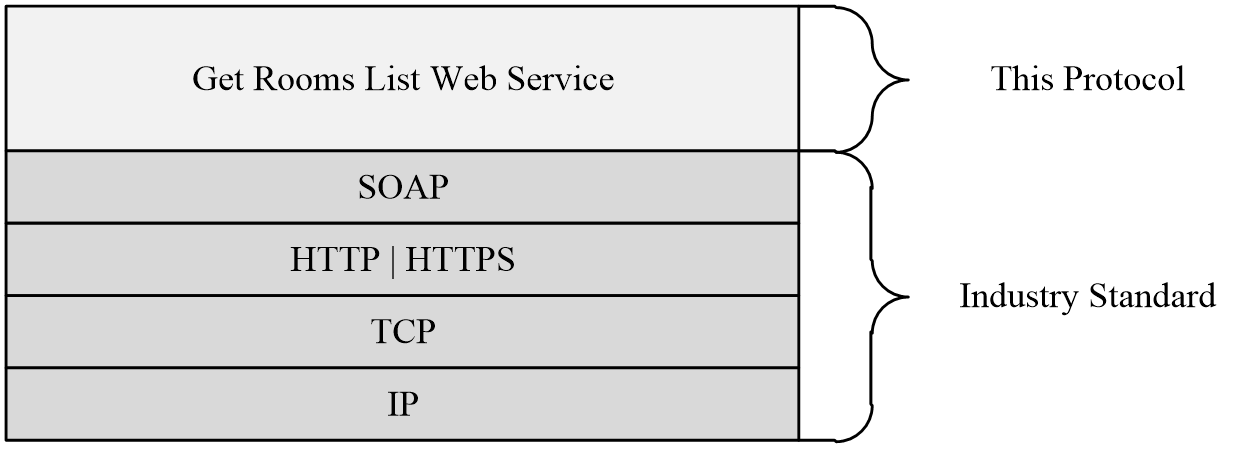 Figure 1: This protocol in relation to other protocolsFor conceptual background information and overviews of the relationships and interactions between this and other protocols, see [MS-OXPROTO].Prerequisites/PreconditionsThe endpoint that is returned by either the Autodiscover Publishing Lookup SOAP-Based Web Service Protocol, as described in [MS-OXWSADISC], or the Autodiscover Publishing and Lookup Protocol, as described in [MS-OXDSCLI], is required to form the HTTP request to the Web server that hosts this protocol. To retrieve the endpoint as described in either the Autodiscover Publishing Lookup SOAP-Based Web Service Protocol or the Autodiscover Publishing and Lookup Protocol, the client needs to have a valid mail-enabled account. The operations that this protocol defines cannot be accessed unless the correct endpoint is identified in the HTTP Web requests that target this protocol.Applicability StatementThis protocol is applicable to client applications that use Web services to retrieve information about meeting rooms for use in scheduling meetings.Versioning and Capability NegotiationThis document covers versioning issues in the following areas:Supported Transports: This protocol uses SOAP 1.1, as described in section 2.1 and in [SOAP1.1].Protocol Versions: This protocol specifies only one WSDL port type version.  The WSDL version of the request is identified by using the RequestServerVersion element, as described in [MS-OXWSCDATA] section 2.2.3.9, and the version of the server responding to the request is identified by using the ServerVersionInfo element, as described in [MS-OXWSCDATA] section 2.2.3.10.Security and Authentication Methods: This protocol relies on the Web server that is hosting it to perform authentication.Localization: This protocol includes text strings in various messages. Capability Negotiation: This protocol does not support version negotiation.Vendor-Extensible FieldsNone.Standards AssignmentsNone.MessagesIn the following sections, the schema definition might differ from the processing rules imposed by the protocol. The WSDL in this specification provides a base description of the protocol. The schema in this specification provides a base description of the message syntax. The text that specifies the WSDL and schema might specify restrictions that reflect actual protocol behavior. For example, the schema definition might allow for an element to be empty, null, or not present but the behavior of the protocol as specified restricts the same elements to being non-empty, not null, or present.TransportMessages are transported by using SOAP version 1.1, as specified in [SOAP1.1].This protocol relies on the Web server that hosts the application to perform authentication. The protocol MUST support SOAP over HTTP, as specified in [RFC2616], and SHOULD support SOAP over HTTPS, as specified in [RFC2818].Common Message SyntaxThis section contains common definitions that are used by this protocol. The syntax of the definitions uses XML schema, as defined in [XMLSCHEMA1] and [XMLSCHEMA2], and WSDL, as defined in [WSDL].NamespacesThis specification defines and references various XML namespaces by using the mechanisms specified in [XMLNS]. Although this specification associates a specific XML namespace prefix with each XML namespace that is used, the choice of any particular XML namespace prefix is implementation-specific and is not significant for interoperability.MessagesThis specification does not define any common WSDL message definitions.ElementsThis specification does not define any common XML schema element definitions.Complex TypesThis specification does not define any common XML schema complex type definitions. Simple TypesThis specification does not define any common XML schema simple type definitions.AttributesThis specification does not define any common XML schema attribute definitions.GroupsThis specification does not define any common XML schema group definitions.Attribute GroupsThis specification does not define any common XML schema attribute group definitions.Protocol DetailsThe client side of this protocol is simply a pass-through. That is, no additional timers or other state is required on the client side of this protocol. Calls made by the higher-layer protocol or application are passed directly to the transport, and the results returned by the transport are passed directly back to the higher-layer protocol or application.ExchangeServicePortType Server DetailsThis protocol defines a single port type with two operations. These operations enable client implementations to retrieve a collection of rooms or room lists from the server.Abstract Data ModelNone.TimersNone.InitializationNone.Message Processing Events and Sequencing RulesThe following table summarizes the list of operations as defined by this specification.GetRoomLists OperationThe GetRoomLists operation retrieves a collection of all room lists in the organization.The following is the WSDL port type specification for the GetRoomLists operation.<wsdl:operation name="GetRoomLists">    <wsdl:input message="tns:GetRoomListsSoapIn"/>    <wsdl:output message="tns:GetRoomListsSoapOut"/></wsdl:operation>The following is the WSDL binding specification for the GetRoomLists operation.<wsdl:operation name="GetRoomLists">    <soap:operation soapAction="http://schemas.microsoft.com/exchange/services/2006/messages/GetRoomLists"/>    <wsdl:input>        <soap:body parts="GetRoomListsRequest" use="literal"/>        <soap:header message="tns:GetRoomListsSoapIn" part="Impersonation" use="literal"/>        <soap:header message="tns:GetRoomListsSoapIn" part="MailboxCulture" use="literal"/>        <soap:header message="tns:GetRoomListsSoapIn" part="RequestVersion" use="literal"/>    </wsdl:input>    <wsdl:output>        <soap:body parts="GetRoomListsResult" use="literal"/>        <soap:header message="tns:GetRoomListsSoapOut" part="ServerVersion" use="literal"/>    </wsdl:output></wsdl:operation>MessagesThe following table summarizes the set of WSDL message definitions that are specific to the GetRoomLists operation, as specified in section 3.1.4.1.tns:GetRoomListsSoapIn MessageThe GetRoomListsSoapIn WSDL message specifies the GetRoomLists operation request to retrieve a collection of all room lists in the organization. For more details about the GetRoomLists operation, see section 3.1.4.1.<wsdl:message name="GetRoomListsSoapIn">    <wsdl:part name="GetRoomListsRequest" element="tns:GetRoomLists"/>    <wsdl:part name="Impersonation" element="t:ExchangeImpersonation"/>    <wsdl:part name="MailboxCulture" element="t:MailboxCulture"/>    <wsdl:part name="RequestVersion" element="t:RequestServerVersion"/></wsdl:message>The GetRoomListsSoapIn WSDL message is the input message for the SOAP action http://schemas.microsoft.com/exchange/services/2006/messages/GetRoomLists.The parts of the GetRoomListsSoapIn message are described in the following table.tns:GetRoomListsSoapOut MessageThe GetRoomListsSoapOut WSDL message specifies the server response to the GetRoomLists operation request to retrieve a collection of all room lists in the organization. For more details about the GetRoomLists operation, see section 3.1.4.1.<wsdl:message name="GetRoomListsSoapOut">    <wsdl:part name="GetRoomListsResult" element="tns:GetRoomListsResponse"/>    <wsdl:part name="ServerVersion" element="t:ServerVersionInfo"/></wsdl:message>The GetRoomListsSoapOut WSDL message is the output for the SOAP action http://schemas.microsoft.com/exchange/services/2006/messages/GetRoomLists.The parts of the GetRoomListsSoapOut WSDL message are described in the following table.A successful GetRoomLists operation returns a GetRoomListsResponse element, as specified in section 3.1.4.1.2.2, with the ResponseClass attribute of the GetRoomListsResponse element set to "Success". The ResponseCode element, as specified in [MS-OXWSCDATA] section 2.2.4.67, of the GetRoomListsResponse element is set to "NoError".If the request is unsuccessful, the GetRoomLists operation returns a GetRoomListsResponse element with the ResponseClass attribute of the GetRoomListsResponse element set to "Error". The ResponseCode element of the GetRoomListsResponse element is set to a value of the ResponseCodeType simple type, as specified in [MS-OXWSCDATA] section 2.2.5.24. ElementsThe following table summarizes the XML schema element definitions that are specific to the GetRoomLists operation, as specified in section 3.1.4.1.m:GetRoomLists ElementThe GetRoomLists element is used by the client in a GetRoomLists operation request to retrieve a collection of all room lists in the organization. For more details about the GetRoomLists operation, see section 3.1.4.1.<xs:element name="GetRoomLists"  type="m:GetRoomListsType" />m:GetRoomListsResponse ElementThe GetRoomListsResponse element specifies the server response to a GetRoomLists operation request. For more details about the GetRoomLists operation, see section 3.1.4.1.<xs:element name="GetRoomListsResponse"  type="m:GetRoomListsResponseMessageType" />Complex TypesThe following table summarizes the XML schema complex type definitions that are specific to the GetRoomLists operation, as specified in section 3.1.4.1.m:GetRoomListsResponseMessageType Complex TypeThe GetRoomListsResponseMessageType complex type specifies the server response to a GetRoomLists operation request. For more details about the GetRoomLists operation, see section 3.1.4.1. This complex type extends the ResponseMessageType complex type, as specified in [MS-OXWSCDATA] section 2.2.4.67. <xs:complexType name="m:GetRoomListsResponseMessageType">  <xs:complexContent>    <xs:extension      base="m:ResponseMessageType"    >      <xs:sequence>        <xs:element name="RoomLists"          type="t:ArrayOfEmailAddressesType"          minOccurs="0"         />      </xs:sequence>    </xs:extension>  </xs:complexContent></xs:complexType>The following table lists the child element of the GetRoomListsResponseMessageType complex type.m:GetRoomListsType Complex TypeThe GetRoomListsType complex type specifies a request to retrieve the room lists available within the server organization. This complex type extends the BaseRequestType complex type, as specified in [MS-OXWSCDATA] section 2.2.4.17.<xs:complexType name="m:GetRoomListsType">  <xs:complexContent>    <xs:extension      base="m:BaseRequestType"     />  </xs:complexContent></xs:complexType>Simple TypesNone.AttributesNone.GroupsNone.Attribute GroupsNone.GetRooms OperationThe GetRooms operation retrieves a collection of all rooms in the specified room list in the organization.The following is the WSDL port type specification for the GetRooms operation.<wsdl:operation name="GetRooms">    <wsdl:input message="tns:GetRoomsSoapIn"/>    <wsdl:output message="tns:GetRoomsSoapOut"/></wsdl:operation>The following is the WSDL binding specification for the GetRooms operation.<wsdl:operation name="GetRooms">    <soap:operation soapAction="http://schemas.microsoft.com/exchange/services/2006/messages/GetRooms"/>    <wsdl:input>        <soap:body parts="GetRoomsRequest" use="literal"/>        <soap:header message="tns:GetRoomsSoapIn" part="Impersonation" use="literal"/>        <soap:header message="tns:GetRoomsSoapIn" part="MailboxCulture" use="literal"/>        <soap:header message="tns:GetRoomsSoapIn" part="RequestVersion" use="literal"/>    </wsdl:input>    <wsdl:output>        <soap:body parts="GetRoomsResult" use="literal"/>        <soap:header message="tns:GetRoomsSoapOut" part="ServerVersion" use="literal"/>    </wsdl:output></wsdl:operation>MessagesThe following table summarizes the set of WSDL message definitions that are specific to the GetRooms operation, as specified in section 3.1.4.2. tns:GetRoomsSoapIn MessageThe GetRoomsSoapIn WSDL message specifies the GetRooms operation request to retrieve a collection of all rooms in the specified room list. For more details about the GetRooms operation, see section 3.1.4.2.<wsdl:message name="GetRoomsSoapIn">    <wsdl:part name="GetRoomsRequest" element="tns:GetRooms"/>    <wsdl:part name="Impersonation" element="t:ExchangeImpersonation"/>    <wsdl:part name="MailboxCulture" element="t:MailboxCulture"/>    <wsdl:part name="RequestVersion" element="t:RequestServerVersion"/></wsdl:message>The GetRoomsSoapIn WSDL message is the input message for the SOAP action http://schemas.microsoft.com/exchange/services/2006/messages/GetRooms.The parts of the GetRoomsSoapIn message are described in the following table.tns:GetRoomsSoapOut MessageThe GetRoomsSoapOut WSDL message specifies the server response to the GetRooms operation request to retrieve a collection of all rooms in a specified room list. For more details about the GetRooms operation, see section 3.1.4.2.<wsdl:message name="GetRoomsSoapOut">    <wsdl:part name="GetRoomsResult" element="tns:GetRoomsResponse"/>    <wsdl:part name="ServerVersion" element="t:ServerVersionInfo"/></wsdl:message>The GetRoomsSoapOut WSDL message is the output for the SOAP action http://schemas.microsoft.com/exchange/services/2006/messages/GetRooms.The parts of the GetRoomsSoapOut WSDL message are described in the following table.A successful GetRooms operation returns a GetRoomsResponse element, as specified in section 3.1.4.2.2.2, with the ResponseClass attribute of the GetRoomsResponse element, as specified in [MS-OXWSCDATA] section 2.2.4.67, set to "Success". The ResponseCode element, as specified in [MS-OXWSCDATA] section 2.2.4.67, of the GetRoomsResponse element is set to "NoError".If the request is unsuccessful, the GetRoomsResponse operation returns a GetRoomsResponse element with the ResponseClass attribute of the GetRoomsResponse element set to "Error". The ResponseCode element of the GetRoomsResponse element is set to a value of the ResponseCodeType simple type, as specified in [MS-OXWSCDATA] section 2.2.5.24.ElementsThe following table summarizes the XML schema element definitions that are specific to the GetRooms operation, as specified in section 3.1.4.2.tns:GetRooms ElementThe GetRooms element is used by the client in a GetRooms operation request to retrieve all of the rooms within a particular room list. For more details about the GetRooms operation, see section 3.1.4.2.<xs:element name="tns:GetRooms"  type="m:GetRoomsType" />tns:GetRoomsResponse ElementThe GetRoomsResponse element specifies the server response to a GetRooms operation request. For more details about the GetRooms operation, see section 3.1.4.2.<xs:element name="tns:GetRoomsResponse"  type="m:GetRoomsResponseMessageType" />Complex TypesThe following table summarizes the XML schema complex type definitions that are specific to the GetRooms operation, as specified in section 3.1.4.2.m:GetRoomsResponseMessageType Complex TypeThe GetRoomsResponseMessageType complex type specifies the server response to a GetRooms operation request. For more details about the GetRooms operation, see section 3.1.4.2. This complex type extends the ResponseMessageType complex type, as specified in [MS-OXWSCDATA] section 2.2.4.67.<xs:complexType name="m:GetRoomsResponseMessageType">  <xs:complexContent>    <xs:extension      base="m:ResponseMessageType"    >      <xs:sequence>        <xs:element name="Rooms"          type="t:ArrayOfRoomsType"          minOccurs="0"         />      </xs:sequence>    </xs:extension>  </xs:complexContent></xs:complexType>The following table lists the child element of the GetRoomsResponseMessageType complex type.m:GetRoomsType Complex TypeThe GetRoomsType complex type specifies a request to retrieve the collection rooms within a particular room list. This complex type extends the BaseRequestType complex type, as specified in [MS-OXWSCDATA] section 2.2.4.17.<xs:complexType name="GetRoomsType"  mixed="false">  <xs:complexContent    mixed="false"  >    <xs:extension      base="m:BaseRequestType"    >      <xs:sequence>        <xs:element name="RoomList"          type="t:EmailAddressType"         />      </xs:sequence>    </xs:extension>  </xs:complexContent></xs:complexType>The following table lists the child element of the GetRoomsType complex type.t:ArrayOfRoomsType Complex TypeThe ArrayOfRoomsType complex type specifies the collection of rooms that belong to the requested room list.<xs:complexType name="t:ArrayOfRoomsType">  <xs:sequence>    <xs:element name="Room"      type="t:RoomType"     />  </xs:sequence></xs:complexType>The following table lists the child element of the ArrayOfRoomsType complex type.t:DirectoryEntryType Complex TypeThe DirectoryEntryType complex type specifies the item identifier for the e-mail address of a room.<xs:complexType name="DirectoryEntryType">  <xs:sequence>    <xs:element name="Id"      type="t:EmailAddressType"      minOccurs="0"     />  </xs:sequence></xs:complexType>The following table lists the child element of the DirectoryEntryType complex type.t:RoomType Complex TypeThe RoomType complex type specifies the name and e-mail address of a room. This complex type extends the DirectoryEntryType complex type, as specified in section 3.1.4.2.3.4.<xs:complexType name="t:RoomType">  <xs:complexContent>    <xs:extension      base="t:DirectoryEntryType"     />  </xs:complexContent></xs:complexType>Simple TypesNone.AttributesNone.GroupsNone.Attribute GroupsNone.Timer EventsNone.Other Local EventsNone.Protocol ExamplesGetting Room ListsThe following example demonstrates a client request to retrieve a collection of all room lists in the organization, and the server response. In this example, there is only one room list in the organization.Request:<?xml version="1.0" encoding="utf-8"?><soap:Envelope xmlns:xsd="http://www.w3.org/2001/XMLSchema"     xmlns:soap="http://schemas.xmlsoap.org/soap/envelope/"     xmlns:t="http://schemas.microsoft.com/exchange/services/2006/types"     xmlns:m="http://schemas.microsoft.com/exchange/services/2006/messages">  <soap:Header>    <t:RequestServerVersion Version ="Exchange2010_SP1"/>  </soap:Header>  <soap:Body>    <m:GetRoomLists />  </soap:Body></soap:Envelope>Response:<?xml version="1.0" encoding="utf-8"?><s:Envelope xmlns:s="http://schemas.xmlsoap.org/soap/envelope/">  <s:Header>    <h:ServerVersionInfo MajorVersion="14" MinorVersion="1" MajorBuildNumber="164" MinorBuildNumber="0" Version="Exchange2010_SP1" xmlns:h="http://schemas.microsoft.com/exchange/services/2006/types" xmlns="http://schemas.microsoft.com/exchange/services/2006/types" xmlns:xsi="http://www.w3.org/2001/XMLSchema-instance" xmlns:xsd="http://www.w3.org/2001/XMLSchema"/>  </s:Header>  <s:Body xmlns:xsi="http://www.w3.org/2001/XMLSchema-instance" xmlns:xsd="http://www.w3.org/2001/XMLSchema">    <GetRoomListsResponse ResponseClass="Success" xmlns="http://schemas.microsoft.com/exchange/services/2006/messages">      <ResponseCode>NoError</ResponseCode>      <m:RoomLists xmlns:m="http://schemas.microsoft.com/exchange/services/2006/messages">        <t:Address xmlns:t="http://schemas.microsoft.com/exchange/services/2006/types">          <t:Name>Room List</t:Name>          <t:EmailAddress>RoomList@contoso.com</t:EmailAddress>          <t:RoutingType>SMTP</t:RoutingType>          <t:MailboxType>PublicDL</t:MailboxType>        </t:Address>      </m:RoomLists>    </GetRoomListsResponse>  </s:Body></s:Envelope> Getting Rooms within a Room ListThe following example demonstrates a client request to retrieve a collection of the rooms in the specified room list, and the server response. In this example, there are two rooms in the specified room list.Request:<?xml version="1.0" encoding="utf-8"?><soap:Envelope xmlns:xsd="http://www.w3.org/2001/XMLSchema"     xmlns:soap="http://schemas.xmlsoap.org/soap/envelope/"     xmlns:t="http://schemas.microsoft.com/exchange/services/2006/types"     xmlns:m="http://schemas.microsoft.com/exchange/services/2006/messages">  <soap:Header>    <t:RequestServerVersion Version ="Exchange2010_SP1"/>  </soap:Header>  <soap:Body>    <m:GetRooms>      <m:RoomList>        <t:EmailAddress>RoomList@contoso.com</t:EmailAddress>      </m:RoomList>    </m:GetRooms>  </soap:Body></s:Envelope>Response:<?xml version="1.0" encoding="utf-8"?><s:Envelope xmlns:s="http://schemas.xmlsoap.org/soap/envelope/">  <s:Header>    <h:ServerVersionInfo MajorVersion="14" MinorVersion="1" MajorBuildNumber="164" MinorBuildNumber="0" Version="Exchange2010_SP1" xmlns:h="http://schemas.microsoft.com/exchange/services/2006/types" xmlns="http://schemas.microsoft.com/exchange/services/2006/types" xmlns:xsi="http://www.w3.org/2001/XMLSchema-instance" xmlns:xsd="http://www.w3.org/2001/XMLSchema"/>  </s:Header>  <s:Body xmlns:xsi="http://www.w3.org/2001/XMLSchema-instance" xmlns:xsd="http://www.w3.org/2001/XMLSchema">    <GetRoomsResponse ResponseClass="Success" xmlns="http://schemas.microsoft.com/exchange/services/2006/messages">      <ResponseCode>NoError</ResponseCode>      <m:Rooms xmlns:m="http://schemas.microsoft.com/exchange/services/2006/messages">        <t:Room xmlns:t="http://schemas.microsoft.com/exchange/services/2006/types">          <t:Id>            <t:Name>Room01</t:Name>            <t:EmailAddress>Room01@contoso.com</t:EmailAddress>            <t:RoutingType>SMTP</t:RoutingType>            <t:MailboxType>Mailbox</t:MailboxType>          </t:Id>        </t:Room>        <t:Room xmlns:t="http://schemas.microsoft.com/exchange/services/2006/types">          <t:Id>            <t:Name>Room02</t:Name>            <t:EmailAddress>Room02@contoso.com</t:EmailAddress>            <t:RoutingType>SMTP</t:RoutingType>            <t:MailboxType>Mailbox</t:MailboxType>          </t:Id>        </t:Room>      </m:Rooms>    </GetRoomsResponse>  </s:Body></s:Envelope> SecuritySecurity Considerations for ImplementersNone. Index of Security ParametersNone.Appendix A: Full WSDLThe XML files that are listed in the following table are required in order to implement the functionality specified in this document.These files have to be placed in a common folder in order for the WSDL to validate and operate. Also, any schema files that are included in or imported into the MS-OXWSGTRM-types.xsd or MS-OXWSGTRM-messages.xsd schemas have to be placed in the common folder with these files. This section contains the contents of the MS-OXWSGTRM.wsdl file.<?xml version="1.0" encoding="utf-8"?><wsdl:definitions xmlns:soap="http://schemas.xmlsoap.org/wsdl/soap/" xmlns:tns="http://schemas.microsoft.com/exchange/services/2006/messages" xmlns:s="http://www.w3.org/2001/XMLSchema" xmlns:wsdl="http://schemas.xmlsoap.org/wsdl/" xmlns:t="http://schemas.microsoft.com/exchange/services/2006/types" targetNamespace="http://schemas.microsoft.com/exchange/services/2006/messages">  <wsdl:types>    <xs:schema id="messages" elementFormDefault="qualified" version="Exchange2016" xmlns:m="http://schemas.microsoft.com/exchange/services/2006/messages" xmlns:tns="http://schemas.microsoft.com/exchange/services/2006/messages" xmlns:t="http://schemas.microsoft.com/exchange/services/2006/types" xmlns:xs="http://www.w3.org/2001/XMLSchema" targetNamespace="http://schemas.microsoft.com/exchange/services/2006/messages" xmlns="http://schemas.microsoft.com/exchange/services/2006/messages">      <xs:import namespace="http://schemas.microsoft.com/exchange/services/2006/types"/>      <xs:include schemaLocation="MS-OXWSGTRM-messages.xsd"/>    </xs:schema>    <xs:schema id="types" elementFormDefault="qualified" version="Exchange2016" xmlns:t="http://schemas.microsoft.com/exchange/services/2006/types" targetNamespace="http://schemas.microsoft.com/exchange/services/2006/types" xmlns="http://schemas.microsoft.com/exchange/services/2006/types" xmlns:tns="http://schemas.microsoft.com/exchange/services/2006/types" xmlns:xs="http://www.w3.org/2001/XMLSchema">      <xs:import namespace="http://www.w3.org/XML/1998/namespace"/>      <!-- Add global elements and types from types.xsd -->    </xs:schema>  </wsdl:types>  <wsdl:message name="GetRoomListsSoapIn">    <wsdl:part name="GetRoomListsRequest" element="tns:GetRoomLists"/>    <wsdl:part name="Impersonation" element="t:ExchangeImpersonation"/>    <wsdl:part name="MailboxCulture" element="t:MailboxCulture"/>    <wsdl:part name="RequestVersion" element="t:RequestServerVersion"/>  </wsdl:message>  <wsdl:message name="GetRoomListsSoapOut">    <wsdl:part name="GetRoomListsResult" element="tns:GetRoomListsResponse"/>    <wsdl:part name="ServerVersion" element="t:ServerVersionInfo"/>  </wsdl:message>  <wsdl:message name="GetRoomsSoapIn">    <wsdl:part name="GetRoomsRequest" element="tns:GetRooms"/>    <wsdl:part name="Impersonation" element="t:ExchangeImpersonation"/>    <wsdl:part name="MailboxCulture" element="t:MailboxCulture"/>    <wsdl:part name="RequestVersion" element="t:RequestServerVersion"/>  </wsdl:message>  <wsdl:message name="GetRoomsSoapOut">    <wsdl:part name="GetRoomsResult" element="tns:GetRoomsResponse"/>    <wsdl:part name="ServerVersion" element="t:ServerVersionInfo"/>  </wsdl:message>  <wsdl:portType name="ExchangeServicePortType">    <wsdl:operation name="GetRoomLists">      <wsdl:input message="tns:GetRoomListsSoapIn"/>      <wsdl:output message="tns:GetRoomListsSoapOut"/>    </wsdl:operation>    <wsdl:operation name="GetRooms">      <wsdl:input message="tns:GetRoomsSoapIn"/>      <wsdl:output message="tns:GetRoomsSoapOut"/>    </wsdl:operation>  </wsdl:portType>  <wsdl:binding name="ExchangeServiceBinding" type="tns:ExchangeServicePortType">    <wsdl:documentation>      <wsi:Claim conformsTo="http://ws-i.org/profiles/basic/1.0" xmlns:wsi="http://ws-i.org/schemas/conformanceClaim/"/>    </wsdl:documentation>    <soap:binding style="document" transport="http://schemas.xmlsoap.org/soap/http"/>    <wsdl:operation name="GetRoomLists">      <soap:operation soapAction="http://schemas.microsoft.com/exchange/services/2006/messages/GetRoomLists"/>      <wsdl:input>        <soap:body parts="GetRoomListsRequest" use="literal"/>        <soap:header message="tns:GetRoomListsSoapIn" part="Impersonation" use="literal"/>        <soap:header message="tns:GetRoomListsSoapIn" part="MailboxCulture" use="literal"/>        <soap:header message="tns:GetRoomListsSoapIn" part="RequestVersion" use="literal"/>      </wsdl:input>      <wsdl:output>        <soap:body parts="GetRoomListsResult" use="literal"/>        <soap:header message="tns:GetRoomListsSoapOut" part="ServerVersion" use="literal"/>      </wsdl:output>    </wsdl:operation>    <wsdl:operation name="GetRooms">      <soap:operation soapAction="http://schemas.microsoft.com/exchange/services/2006/messages/GetRooms"/>      <wsdl:input>        <soap:body parts="GetRoomsRequest" use="literal"/>        <soap:header message="tns:GetRoomsSoapIn" part="Impersonation" use="literal"/>        <soap:header message="tns:GetRoomsSoapIn" part="MailboxCulture" use="literal"/>        <soap:header message="tns:GetRoomsSoapIn" part="RequestVersion" use="literal"/>      </wsdl:input>      <wsdl:output>        <soap:body parts="GetRoomsResult" use="literal"/>        <soap:header message="tns:GetRoomsSoapOut" part="ServerVersion" use="literal"/>      </wsdl:output>    </wsdl:operation>  </wsdl:binding>  </wsdl:definitions>Appendix B: Full XML SchemaFor ease of implementation, the following sections provide the full XML schema for this protocol.These files have to be placed in a common folder in order for the WSDL to validate and operate. Also, any schema files that are included in or imported into the MS-OXWSGTRM-types.xsd or MS-OXWSGTRM-messages.xsd schemas have to be placed in the common folder along with the files listed in the table.Messages SchemaThis section contains the contents of the MS-OXWSGTRM-messages.xsd file and information about additional files that this schema file requires to operate correctly.MS-OXWSGTRM-messages.xsd includes the file listed in the following table. To operate correctly, this file has to be present in the folder that contains the WSDL, types schema, and messages schema files for this protocol.<?xml version="1.0" encoding="utf-8"?><xs:schema xmlns:m="http://schemas.microsoft.com/exchange/services/2006/messages" xmlns:tns="http://schemas.microsoft.com/exchange/services/2006/messages" xmlns:t="http://schemas.microsoft.com/exchange/services/2006/types" xmlns:xs="http://www.w3.org/2001/XMLSchema" targetNamespace="http://schemas.microsoft.com/exchange/services/2006/messages" elementFormDefault="qualified" version="Exchange2016" id="messages">  <xs:import namespace="http://schemas.microsoft.com/exchange/services/2006/types" schemaLocation="MS-OXWSGTRM-types.xsd"/>  <xs:include schemaLocation="MS-OXWSCDATA-messages.xsd"/>    <xs:complexType name="GetRoomListsType">    <xs:complexContent>      <xs:extension base="m:BaseRequestType"/>    </xs:complexContent>  </xs:complexType>  <xs:element name="GetRoomLists" type="m:GetRoomListsType"/>  <xs:complexType name="GetRoomListsResponseMessageType">    <xs:complexContent>      <xs:extension base="m:ResponseMessageType">        <xs:sequence>          <xs:element name="RoomLists" type="t:ArrayOfEmailAddressesType" minOccurs="0"/>        </xs:sequence>      </xs:extension>    </xs:complexContent>  </xs:complexType>  <xs:element name="GetRoomListsResponse" type="m:GetRoomListsResponseMessageType"/>  <xs:complexType name="GetRoomsType" mixed="false">    <xs:complexContent mixed="false">      <xs:extension base="m:BaseRequestType">        <xs:sequence>          <xs:element name="RoomList" type="t:EmailAddressType"/>        </xs:sequence>      </xs:extension>    </xs:complexContent>  </xs:complexType>  <xs:element name="GetRooms" type="m:GetRoomsType"/>  <xs:complexType name="GetRoomsResponseMessageType">    <xs:complexContent>      <xs:extension base="m:ResponseMessageType">        <xs:sequence>          <xs:element name="Rooms" type="t:ArrayOfRoomsType" minOccurs="0"/>        </xs:sequence>      </xs:extension>    </xs:complexContent>  </xs:complexType>  <xs:element name="GetRoomsResponse" type="m:GetRoomsResponseMessageType"/></xs:schema>Types SchemaThis section contains the contents of the MS-OXWSGTRM-types.xsd file and information about additional files that this schema file requires to operate correctly.MS-OXWSGTRM-types.xsd includes the file listed in the following table. To operate correctly, this file has to be present in the folder that contains the WSDL, types schema, and messages schema files for this protocol.<?xml version="1.0" encoding="utf-8"?><xs:schema xmlns:t="http://schemas.microsoft.com/exchange/services/2006/types" xmlns:tns="http://schemas.microsoft.com/exchange/services/2006/messages" xmlns:xs="http://www.w3.org/2001/XMLSchema" targetNamespace="http://schemas.microsoft.com/exchange/services/2006/types" elementFormDefault="qualified" version="Exchange2016" id="types">  <xs:import namespace="http://www.w3.org/XML/1998/namespace"/>  <xs:include schemaLocation="MS-OXWSCDATA-types.xsd" />    <xs:complexType name="DirectoryEntryType">    <xs:sequence>      <xs:element name="Id" type="t:EmailAddressType" minOccurs="0" />    </xs:sequence>  </xs:complexType>  <xs:complexType name="RoomType">    <xs:complexContent>      <xs:extension base="t:DirectoryEntryType">        <!-- We don't need anything additional at this time -->      </xs:extension>    </xs:complexContent>  </xs:complexType>  <xs:complexType name="ArrayOfRoomsType">    <xs:sequence>      <xs:element minOccurs="0" maxOccurs="unbounded" name="Room" type="t:RoomType" />    </xs:sequence>  </xs:complexType></xs:schema>Appendix C: Product BehaviorThe information in this specification is applicable to the following Microsoft products or supplemental software. References to product versions include updates to those products.Microsoft Exchange Server 2010Microsoft Exchange Server 2013Microsoft Exchange Server 2016Microsoft Outlook 2010Microsoft Outlook 2013Microsoft Outlook 2016Microsoft Exchange Server 2019Microsoft Outlook 2019Microsoft Outlook 2021Exceptions, if any, are noted in this section. If an update version, service pack or Knowledge Base (KB) number appears with a product name, the behavior changed in that update. The new behavior also applies to subsequent updates unless otherwise specified. If a product edition appears with the product version, behavior is different in that product edition.Unless otherwise specified, any statement of optional behavior in this specification that is prescribed using the terms "SHOULD" or "SHOULD NOT" implies product behavior in accordance with the SHOULD or SHOULD NOT prescription. Unless otherwise specified, the term "MAY" implies that the product does not follow the prescription.Change TrackingThis section identifies changes that were made to this document since the last release. Changes are classified as Major, Minor, or None. The revision class Major means that the technical content in the document was significantly revised. Major changes affect protocol interoperability or implementation. Examples of major changes are:A document revision that incorporates changes to interoperability requirements.A document revision that captures changes to protocol functionality.The revision class Minor means that the meaning of the technical content was clarified. Minor changes do not affect protocol interoperability or implementation. Examples of minor changes are updates to clarify ambiguity at the sentence, paragraph, or table level.The revision class None means that no new technical changes were introduced. Minor editorial and formatting changes may have been made, but the relevant technical content is identical to the last released version.The changes made to this document are listed in the following table. For more information, please contact dochelp@microsoft.com.IndexAAbstract data model   server 13Applicability 10Attribute groups 12Attributes 12CCapability negotiation 10Change tracking 32Complex types 12DData model - abstract   server 13EEvents   local - server 23   timer - server 23Examples   getting room lists 24   getting rooms within a room list 24FFields - vendor-extensible 10Full WSDL 27Full XML schema 29   Messages Schema 29   Types Schema 30GGetting room lists example 24Getting rooms within a room list example 24Glossary 7Groups 12IImplementer - security considerations 26Index of security parameters 26Informative references 9Initialization   server 13Introduction 7LLocal events   server 23MMessage processing   server 13Messages   attribute groups 12   attributes 12   complex types 12   elements 11   enumerated 11   groups 12   namespaces 11   simple types 12   syntax 11   transport 11NNamespaces 11Normative references 8OOperations   GetRoomLists Operation 13   GetRooms Operation 17Overview (synopsis) 9PParameters - security index 26Preconditions 9Prerequisites 9Product behavior 31Protocol Details   overview 13RReferences 8   informative 9   normative 8Relationship to other protocols 9SSecurity   implementer considerations 26   parameter index 26Sequencing rules   server 13Server   abstract data model 13   GetRoomLists Operation operation 13   GetRooms Operation operation 17   initialization 13   local events 23   message processing 13   sequencing rules 13   timer events 23   timers 13Simple types 12Standards assignments 10Syntax   messages - overview 11TTimer events   server 23Timers   server 13Tracking changes 32Transport 11Types   complex 12   simple 12VVendor-extensible fields 10Versioning 10WWSDL 27XXML schema 29   Messages Schema 29   Types Schema 30DateRevision HistoryRevision ClassComments7/15/20091.0MajorInitial Availability.11/4/20091.1.0MinorUpdated the technical content.2/10/20101.1.0NoneVersion 1.1.0 release5/5/20101.1.1EditorialRevised and edited the technical content.8/4/20101.2MinorClarified the meaning of the technical content.11/3/20101.2NoneNo changes to the meaning, language, or formatting of the technical content.3/18/20111.2NoneNo changes to the meaning, language, and formatting of the technical content.8/5/20111.3MinorClarified the meaning of the technical content.10/7/20112.0MajorSignificantly changed the technical content.1/20/20123.0MajorSignificantly changed the technical content.4/27/20123.0NoneNo changes to the meaning, language, or formatting of the technical content.7/16/20123.1MinorClarified the meaning of the technical content.10/8/20123.2MinorClarified the meaning of the technical content.2/11/20133.2NoneNo changes to the meaning, language, or formatting of the technical content.7/26/20134.0MajorSignificantly changed the technical content.11/18/20134.0NoneNo changes to the meaning, language, or formatting of the technical content.2/10/20144.0NoneNo changes to the meaning, language, or formatting of the technical content.4/30/20144.1MinorClarified the meaning of the technical content.7/31/20144.1NoneNo changes to the meaning, language, or formatting of the technical content.10/30/20144.2MinorClarified the meaning of the technical content.3/16/20155.0MajorSignificantly changed the technical content.5/26/20155.0NoneNo changes to the meaning, language, or formatting of the technical content.9/14/20155.0NoneNo changes to the meaning, language, or formatting of the technical content.6/13/20165.0NoneNo changes to the meaning, language, or formatting of the technical content.9/14/20165.0NoneNo changes to the meaning, language, or formatting of the technical content.7/24/20186.0MajorSignificantly changed the technical content.10/1/20187.0MajorSignificantly changed the technical content.4/22/20218.0MajorSignificantly changed the technical content.PrefixNamespace URIReferencesoaphttp://schemas.xmlsoap.org/wsdl/soap/[SOAP1.1]tnshttp://schemas.microsoft.com/exchange/services/2006/messagesshttp://www.w3.org/2001/XMLSchema[XMLSCHEMA1], [XMLSCHEMA2]wsdlhttp://schemas.xmlsoap.org/wsdl/[WSDL]thttp://schemas.microsoft.com/exchange/services/2006/typesmhttp://schemas.microsoft.com/exchange/services/2006/messagesxshttp://www.w3.org/2001/XMLSchema[XMLSCHEMA1], [XMLSCHEMA2]Operation nameDescriptionGetRoomLists (section 3.1.4.1)Retrieves a collection of all room lists in the organization.GetRooms (section 3.1.4.2)Retrieves a collection of all rooms in the specified room list in the organization.Message nameDescriptionGetRoomListsSoapIn (section 3.1.4.1.1.1)Specifies the SOAP message that requests a collection of all room lists in the organization.GetRoomListsSoapOut (section 3.1.4.1.1.2)Specifies the SOAP message returned by the server in the response.Part nameElement/typeDescriptionGetRoomListsRequesttns:GetRoomLists (section 3.1.4.1.2.1)Specifies the SOAP body of the request.Impersonationt:ExchangeImpersonation ([MS-OXWSCDATA] section 2.2.3.3)Specifies a SOAP header that identifies the user whom the client application is impersonating.MailboxCulturet:MailboxCulture ([MS-OXWSCDATA] section 2.2.3.6)Specifies a SOAP header that identifies the culture to use for accessing the mailbox. The cultures are defined by [RFC3066].RequestVersiont:RequestServerVersion ([MS-OXWSCDATA] section 2.2.3.9)Specifies a SOAP header that identifies the schema version for the GetRoomLists operation request.Part nameElement/typeDescriptionGetRoomListsResulttns:GetRoomListsResponse (section 3.1.4.1.2.2)Specifies the SOAP body of the response message.ServerVersiont:ServerVersionInfo ([MS-OXWSCDATA] section 2.2.3.10)Specifies a SOAP header that identifies the schema version for the GetRoomListsSOAPOut message.Element nameDescriptionGetRoomLists (section 3.1.4.1.2.1)Specifies the request for the GetRoomLists operation that is used by clients to retrieve a collection of all room lists in the organization.GetRoomListsResponse (section 3.1.4.1.2.2)Specifies a response to a GetRoomLists operation request.Complex typeDescriptionGetRoomListsResponseMessageType (section 3.1.4.1.3.1)Specifies the server response to a GetRoomLists operation request.GetRoomListsType (section 3.1.4.1.3.2)Specifies a request to retrieve the room lists available within the server organization.Element nameTypeDescriptionRoomListst:ArrayOfEmailAddressesType ([MS-OXWSCDATA] section 2.2.4.7)Contains the collection of room lists available within the organization. The ItemId element, as specified in [MS-OXWSCDATA] section 2.2.4.31, is not returned in the response.Message nameDescriptionGetRoomsSoapIn (section 3.1.4.2.1.1)Specifies the SOAP message that requests the collection of rooms that belong to a particular room list.GetRoomsSoapOut (section 3.1.4.2.1.2)Specifies the SOAP message returned by the server in the response.Part nameElement/typeDescriptionGetRoomsRequesttns:GetRooms (section 3.1.4.2.2.1)Specifies the SOAP body of the request.Impersonationt:ExchangeImpersonation ([MS-OXWSCDATA] section 2.2.3.3)Specifies a SOAP header that identifies the user whom the client application is impersonating.MailboxCulturet:MailboxCulture ([MS-OXWSCDATA] section 2.2.3.6)Specifies a SOAP header that identifies the culture to use for accessing the mailbox. The cultures are defined by [RFC3066].RequestVersiont:RequestServerVersion ([MS-OXWSCDATA] section 2.2.3.9)Specifies a SOAP header that identifies the schema version for the GetRooms operation request.Part nameElement/typeDescriptionGetRoomsResulttns:GetRoomsResponse (section 3.1.4.2.2.2)Specifies the SOAP body of the response message.ServerVersiont:ServerVersionInfo ([MS-OXWSCDATA] section 2.2.3.10)Specifies a SOAP header that identifies the schema version for the GetRoomsSoapOut message.Element nameDescriptionGetRooms (section 3.1.4.2.2.1)Specifies the request for the GetRooms operation that is used by clients to retrieve a collection of all rooms within a particular room list.GetRoomsResponse (section 3.1.4.2.2.2)Specifies a response to the GetRooms operation request.Complex typeDescriptionGetRoomsResponseMessageType (section 3.1.4.2.3.1)Specifies the server response to a GetRooms operation request.GetRoomsType (section 3.1.4.2.3.2)Specifies a request to retrieve the collection of rooms within a particular room list.ArrayOfRoomsType (section 3.1.4.2.3.3)Specifies the collection of rooms that belong to the requested room list.DirectoryEntryType (section 3.1.4.2.3.4)Specifies the item identifier for the e-mail address of a room.RoomType (section 3.1.4.2.3.5)Specifies the name and e-mail address of a room.Element nameTypeDescriptionRoomst:ArrayOfRoomsType (section 3.1.4.2.3.3)Specifies a collection of rooms that belong to the requested room list.Element nameTypeDescriptionRoomListt:EmailAddressType ([MS-OXWSCDATA] section 2.2.4.31)Specifies the requested room list.ElementTypeDescriptionRoomt:RoomType (section 3.1.4.2.3.5)Specifies the name and e-mail address of a room.ElementTypeDescriptionIdt:EmailAddressType ([MS-OXWSCDATA] section 2.2.4.31)Specifies the item identifier for the e-mail address of a room.File nameDescriptionSectionMS-OXWSGTRM.wsdlContains the WSDL for the implementation of this protocol.6MS-OXWSGTRM-messages.xsdContains the XML schema message definitions that are used in this protocol.7.1MS-OXWSGTRM-types.xsdContains the XML schema type definitions that are used in this protocol.7.2 Schema namePrefixSectionMessages schemam:7.1Types schemat:7.2File nameDefining specificationMS-OXWSCDATA-messages.xsd[MS-OXWSCDATA] section 7.1 File nameDefining specificationMS-OXWSCDATA-types.xsd[MS-OXWSCDATA] section 7.2SectionDescriptionRevision class8 Appendix C: Product BehaviorUpdated list of supported products.major